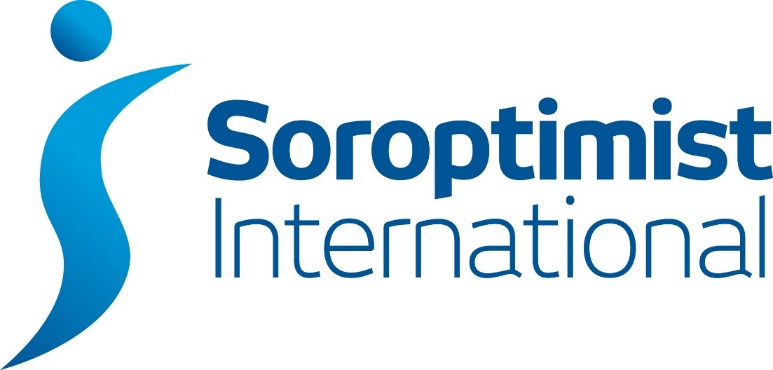                                London Chilternswww.sigbi.org/london-chilterns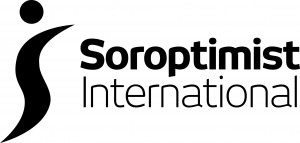 Sep 2020 Dear DiaryMonthly Bulletin from SI London Chilterns RegionPresident Denise’s Message for the Year is “Here to help all the Region’s Clubs”Dear Diary is back with COVID lockdown easing! It has been wonderful to hear so many events being arranged – keep on sending them for us to share!To publish in Dear Diary and/or on the SILC website please email: silondonchilterns@hotmail.com Events in our RegionSI St Albans & District www.sigbi.org/st-albansMon 14 Sep – 7.30pm to 9pm “Top to Toe” health event on Zoom – three of our talented Members will share their knowledge and expertise with us – Sarah Lichman on eye health, Bev Keech on core health and Ameeta Sabharwal on foot health.Email: sistalbans@hotmail.com  or tel: 07834345796 to be sent Zoom detailsSI Oxford and District www.sigbi.org/oxford-and-districtWed 16 Sep 7.00pm talk via zoom with Oxford Recycling ProjectRecycling varies from area to area but the presentation will be of interest to everyoneFor more information and joining details please contact June White on june18white@talktalk.net   SI St Albans & District www.sigbi.org/st-albansMon 28 Sep – 7.30pm to 9pm on Zoom – Mandy McNeil will talk to us about her experience as a 9/11 Survivor from the World Trade Centre in New York – this event marks the International Day of Peace Email: sistalbans@hotmail.com or tel: 07834345796 to be sent Zoom detailsSI Hertford and District  www.sigbi.org/hertford-and-districtMon 5 Oct  -  FRUGAL  SUPPER.  Our annual event this year will take the form of a barbeque in the garden (weather permitting) or indoors (if not!)  at the home of our usual member-hostess in a village venue.  Early evening BBQ and proceeds to Empowering Girls in Nepal. Details and any last minute information via our website please or Pam Robertson pamelarobertson807@btinternet.comSI London Chilterns www.sigbi.org/london-chilterns Sat 10 Oct - SILC Region AGM/Conference on Zoom - 10am to 1pm – all information including Eventbrite booking on website www.sigbi.org/london-chilterns/2020/08/08/agm2020 booking information will also be sent to Clubs.Speakers are Philip Holmes, founder of the charity Chora Chori which is Soroptimist International Great Britain and Ireland’s (SIGBI) partner organisation for the three year project Empowering Girls in Nepal and Janis Feely MBE, founder of The Living Room charity in Hertfordshire which aims to break the family cycle of addiction (both substance and behavioural addictions).President Denise Powell will handover the Region’s Presidential reins to Helen Byrne.SIGBI Thu 29 Oct from 1.30pm to 5pm ONLINE SIGBI Programme Action Committee (FPAC) Observers are welcome and free for all Soroptimists to attend. If you want to join, please REGISTER BY EMAIL to joanne@sigbi.orgFri 30 to Sat 31 Oct – SIGBI Annual Conference ONLINE from Belfast “We Stand Up for Women” there will be a fantastic array of speakers and opportunities to hear about great projects across the Federation www.sigbi.org/belfast2020/ 1.30pm to 5pm both days.SI Hertford and District  www.sigbi.org/hertford-and-districtFri 13 Nov  -  QUIZ NIGHT.  Our major fund-raising project of our year at Wodson Park, Ware.  Further details should be available soon, but please make a note of the date.Looking AheadSI Slough, Windsor & Maidenhead www.sigbi.org/slough-windsor-and-maidenhead  Sun 21 Mar 2021 – Charter Anniversary Lunch Stirrups Hotel near Maidenhead with a three course meal and a welcome drink and tea or coffee at £40.  There is a choice of 3 menus.26/27 Mar 2022 - Diamond Anniversary – planning in progress…SI Hertford and District  www.sigbi.org/hertford-and-districtAPRIL 2021  Weekend  23 - 25th April will be a Friendship Weekend to celebrate both the Soroptimist International Centenary and our Club's  65th Birthday.  Our birthday lunch will be on Saturday, 24th April, and we hope to see many friends from our Region.  So please make a note of the date now.SI London Chilterns www.sigbi.org/london-chilternsSat 12 Dec - Bedford - SILC Region Meeting and Celebration of Human Rights DaySat 6 - Sun 7 Mar 2021 Women of the World (WOW) Festival, Southbank LondonSat 13 Mar 2021 - Lancaster Hall, London - SILC Region Meeting and celebration of International Women's DaySat 12 Jun 2021 - Milton Keyes - SILC Region MeetingSat 9 Oct 2021 - Lancaster Hall, London - SILC Region AGM/Conference NB please note change in date to avoid date clash with the SI International Centenary celebrations in San FranciscoMonthly Meeting Details of the Clubs in SI London Chilterns RegionNB Most Face to Face Meetings are suspended due to COVID-19 – please contact the Club directly to confirm any arrangementsSI Aylesbury & District, www.sigbi.org/aylesbury 1st Wednesday at 7pmCommunity Room at Tesco Extra, Broadfields Retail Park, Bicester Road, Aylesbury HP19 8BU.Chartered 14th June 1958SI Bedford, www.sigbi.org/bedford 3rd Monday at 7pmMeet at St Andrews Church Centre, Kimbolton Road, Bedford MK40 2PF. Chartered 6th October 1931.  SI Hertford & District, www.sigbi.org/hertford-and-district 1st and 3rd Monday, meet at 7.15, for 7.30pm start.At The Hertford Club, Lombard House, Bull Plain, Hertford SG14 1DT.  Chartered on 28th April 1956 SI High Wycombe & District www.sigbi.org/high-wycombe-and-district  1st Tuesday at 7pm Chartered on 1st January 1962At Brewers Fayre Papermill, London Road, Loudwater, High Wycombe HP10 9YL.  SI London Central and South West www.sigbi.org/london-central-and-southwest 2nd Tuesday at 7pm Chartered on 5th May 1927 & 27th July 1927Number 63 (Soroptimist) Ltd., 63 Bayswater Road, London W2 3PH. SI London Greater www.sigbi.org/london-greater 1st Thursday, meet at 6.30, for 7pm start.Number 63 (Soroptimist) Ltd., 63 Bayswater Road, London W2 3PH. Chartered on 14th February 1924SI Milton Keynes www.sigbi.org/milton-keynes 3rd Tuesdays 5.45pm MK SNAP, Walnut Tree MK7 7DE Contact sorptimistsmk@gmail.com SI Newbury & District www.sigbi.org/newbury-and-district 1st and 3rd Thursday [except August] at 7.30pmSt Georges Church Annex, Wash Common, Newbury RG14 6NU. Chartered on 1st January 1956SI Oxford & District www.sigbi.org/oxford-and-district 3rd Wednesday, meet at 6.30 for 7pm start.The Coach House, Quarry Road, Headington, Oxford OX3 8NU. Chartered on 1st January 1958SI Slough, Windsor & Maidenhead www.sigbi.org/slough-windsor-and-maidenhead  3rd Wednesday at 7pmFredrick’s Hotel, Shoppenhangers Road, Maidenhead SL6 2PZ. Chartered on 1st January 1961SI St Albans & District www.sigbi.org/st-albans2nd and 4th of most Mondays at 8pmChiswell Green United Reformed Church Hall, Watford Road, St Albans AL2 3HGemail: sistalbans@hotmail.com or Tel Jane: 0783 4345796. Chartered 1st January 1957SI Thames Valley www.sigbi.org/thames-valley 3rd Tuesday, meet at 7.30pm.Bourne End Library, Bourne End, Buckinghamshire SL8 5SX. Chartered on 31st March 1990Dates of Region Meetings/Conferences 2020/202110 October 2020 -     10am to 1pm on Zoom - AGM12 December 2020 - 10am to 4pm Bedford - Celebration of International Women’s Day13 March 2021 -      10am to 4pm at Lancaster Hall Hotel - Celebration of International Women’s Day13 June 2021 -        10am to 4pm Milton Keynes9 October 2021 -     10am to 4pm at Lancaster Hall Hotel - AGMThe programme and back-issues of Dear Diary are available on the Region website www.sigbi.org/london-chilterns/programme/Dear Diary… is published monthly so let’s hear about your  Club’s events. Please email any entries for the next edition to: silondonchilterns@hotmail.com by Monday 28 Sep 2020